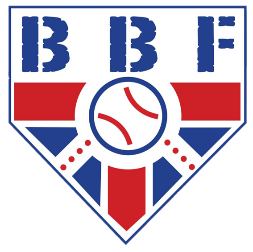 BRITISH BASEBALL FEDERATION NOMINATOR & SECONDER FORMThe following Board Officials roles are due to be elected: 5.3.1 President5.3.2 Secretary5.3.3 Treasurer5.3.4 Development Official5.3.8 Senior Affiliated Clubs League Commissioner5.3.9 Youth Affiliated Clubs League Commissioner5.3.10 Marketing and Communications OfficialEach person standing for election to one or more of these posts must be nominated by an affiliated BBF club/organisation and seconded by an affiliated BBF club/organisation. Nominators and Seconders must fill out this separate form which must be sent in a separate email.Candidate, Nominations and Seconder forms must be sent to the BBF Secretary by email to generalmeetings@britishbaseball.org.uk no later than 11:59pm on 20th October 2023. Nominations and Candidate Statements sent to any other email address other than the one stipulated will not be considered valid.Name of Nominee/SeconderClub/Organisation Nominating/SecondingPosition of Nominee/Seconder in Club/OrganisationNominating or SecondingName of CandidatePosition of CandidateDate of Submission of Nomination/Seconding